genehmigt/approvato_________________________GEMEINDE ALGUNDPROVINZ BOZEN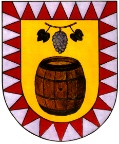 COMUNE DI LAGUNDOPROVINCIA DI BOLZANOAn den Ausschuss der Gemeinde AlgundSpett.le Giunta Comunale del Comune di LagundoHans-Gamper-Platz 1Piazza Hans Gamper 139022 ALGUND (BZ)39022 LAGUNDO (BZ)Tel: 0473/262311 Fax 0473/262329Tel: 0473/262311 Fax 0473/262329____________, den ______________________, il __________Betreff: Ansuchen um Anbringung eines ÜbersichtspiegelsOggetto: Richiesta installazione di uno specchio stradaleDer/die unterfertigte__________________Il/la sottoscritto/a_________________________________________________________________________________________wohnhaft in ________________________residente a _________________________Straße _____________________ Nr. ____in via ______________________ n. _____ersuchtchiedeum Genehmigung zur Anbringung  eines Übersichtspiegels:il rilascio dell’autorizzazione di poter installare uno specchio stradale:Straße /Platz _______________________sulla via _____________________________________________________ Nr. ________________________________ n. _____Fraktion ___________________________frazione ___________________________________________________________________________________________________________________________________________________________________________________________________________________________________________________________________________________________________________Wichtig: Die Gemeinde erteilt nur Genehmigungen für Gemeindestrassen, vorbehaltlich der Recht Dritter ( Mauern, Bäume, Zäune, ...)Importante: Il comune rilascia autorizzazioni su strade comunali, salvo diritti di terzi ( muri, case, siepi, giardini, ecc.)Bemerkungen:Annotazioni:____________________________________________________________________________________________________________________________________________________________________________________________________________________________________________________________________________________________________________________________________________________________________________________________________________________________________________________________________________________________________________________________________________________________________________________________________________________________________________________________________________________________________________________________________________________________________________________________________________________________________________________________________________________________________________Im Sinne und für die Zwecke der Artikel 12, 13 und 14 der EU-Verordnung 679/2016 finden Sie die Informationen zum Schutz der personenbezogenen Daten unter folgendem Link:http://www.algund.net/system/web/datenschutz.aspx?menuonr=219435312 oder im Rathaus.Ai sensi e per gli effetti degli artt.12, 13 e 14 del Regolamento UE 679/2016 l’informativa relativa alla protezione dei dati personali è reperibile al seguente link:http://www.algund.net/system/web/datenschutz.aspx?menuonr=219435312 o è consultabile nei locali del Municipio.- DER GESUCHSTELLER -- IL RICHIEDENTE -____________________________________________________________________________________________________________________________________________Anlage:Allegati: